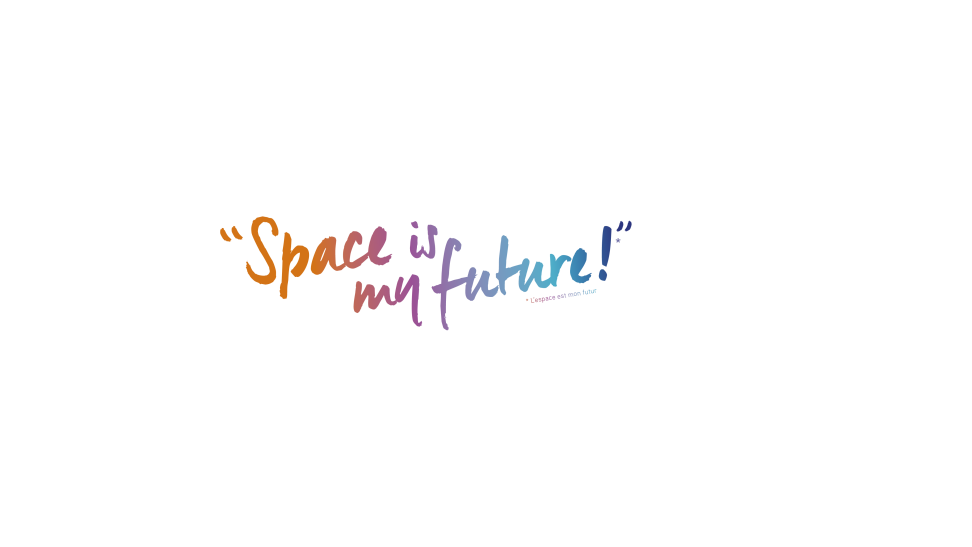 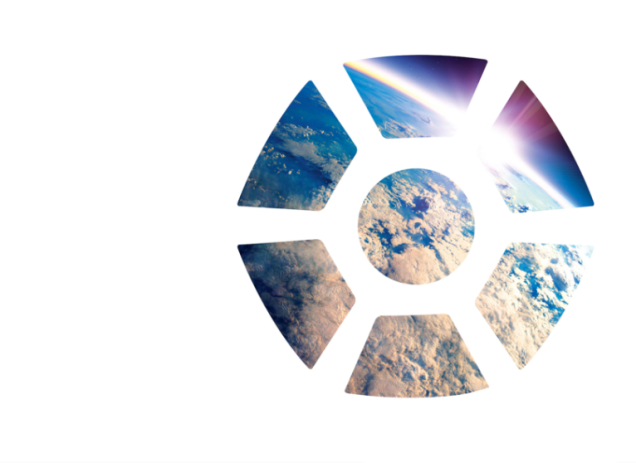 La Cité de l’espace coordonne cette  journée spéciale avec l’Association des Explorateurs de l’Espace. Elle dispose également du soutien du Centre National d’Etudes Spatiales et de  l’Académie de Toulouse.Le Community Day s’adresse à tous les acteurs de la communauté éducative au sens large. Ainsi, tous les établissements éducatifs français (écoles, collèges, lycées, universités, centres culturels, musées, centre de soins…) peuvent postuler pour bénéficier de l’intervention d’un astronaute (ou d’un binôme d’astronautes) dans un cadre qui devra être clairement précisé.Cette journée s’inscrit sur l’ensemble du territoire au niveau national, sous réserve d’un temps de transport nécessaire depuis Toulouse inférieur à 2h30.Pour connaitre l’ensemble des spécificités du Community Day, merci de consulter la page dû à l’adresse suivante : www.ase2017.fr    Ce formulaire de renseignement doit être renvoyé avant le 17 Mars 2017 à l’adresse suivante : communityday@ase2017.fr. Une fiche de candidature sera alors envoyée aux projets sélectionnés.INFORMATIONS SUR L’ETABLISSEMENTType d’établissement : Si autre, merci de préciser le type d’établissement :      Nom de l’établissement :      Adresse de l’établissement :      Région : Ville :      Académie : Information sur le responsable du projetNOM:      Prénom :      Email :      N° de Téléphone fixe :      N° de Téléphone portable :      DESCRIPTION DU PROJETSur une dizaine de lignes, merci de présenter  la nature de votre projet, le lieu, le contexte, les cibles, le nombre d’interventions prévues de l’astronaute ainsi que tout ce qui fait son originalité. Remarques complémentaires :       Date :     					Signature électronique :      